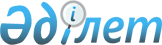 "2017-2019 жылдарға арналған Аққайың ауданының бюджеті туралы" Солтүстік Қазақстан облысы Аққайың ауданы мәслихатының 2016 жылғы 22 желтоқсандағы № 8-1 шешіміне өзгерістер енгізу туралыСолтүстік Қазақстан облысы Аққайың ауданының мәслихатының 2017 жылғы 10 тамыздағы № 14-1 шешімі. Солтүстік Қазақстан облысының Әділет департаментінде 2017 жылғы 21 тамызда № 4294 болып тіркелді
      Қазақстан Республикасы 2008 жылғы 4 желтоқсандағы Бюджет кодексінің 109 бабының 1 тармағына, "Қазақстан Республикасындағы жергілікті мемлекеттік басқару және өзін-өзі басқару туралы" Қазақстан Республикасының 2001 жылғы 23 қаңтардағы Заңы 6 бабы 1 тармағы 1) тармақшасына сәйкес, Солтүстік Қазақстан облысы Аққайың ауданының мәслихаты ШЕШТІ:
      1. "2017-2019 жылдарға арналған Аққайың ауданының бюджеті туралы" Солтүстік Қазақстан облысы Аққайың ауданы мәслихатының 2016 жылғы 22 желтоқсандағы № 8-1 шешіміне (нормативтік құқықтық актілердің мемлекеттік тіркеу тізілімінде 2017 жылғы 10 қаңтарда № 4016 болып тіркелген, 2017 жылғы 21 қаңтардағы Қазақстан Республикасы нормативтік құқықтық ақтілерінің эталондық бақылау банкінде жарияланған) келесі өзгерістер енгізілсін:
      1 тармақ келесі редакцияда жазылсын: 
       "1. 2017-2019 жылдарға арналған Аққайың ауданының бюджеті 1, 2 және 3 қосымшаларға келісті сәйкесінше бекітілсін, соның ішінде 2017 жылға мына көлемдерде:
      1) кірістер – 2694019,1 мың теңге, соның ішінде:
       салықтық түсімдер - 583127 мың теңге,
      салықтық емес түсімдер - 11368 мың теңге,
      негізгі капиталды сатудан түсетін түсімдер – 18257 мың теңге,
      трансферттердің түсімі – 2081267,1 мың теңге;
      2) шығындар - 2768401,2 мың теңге;
      3) таза бюджеттік кредиттеу - 15087 мың теңге, соның ішінде: бюджеттік кредиттер - 23825 мың теңге;
      бюджеттік кредиттерді өтеу - 8738 мың теңге;
      4) қаржылық активтермен операциялар бойынша сальдо – 0 мың теңге,
      соның ішінде:
      қаржылық активтерді сатып алу - 0 мың теңге,
      мемлекеттік қаржы активтерін сатудан түскен түсімдер - 0 мың теңге;
      5) бюджет тапшылығы (профициті) - - 89469,1 мың теңге;
      6) бюджет тапшылығын қаржыландыру (профицитін пайдалану) – 8 89469,1 мың теңге, соның ішінде:
      қарыздар түсімі - 23825 мың теңге;
      қарыздарды өтеу - 8738 мың теңге;
      б бюджет қаражатының пайдаланылатын қалдықтары – 74382,1 мың т теңге."; 
      10) тармақ келесі редакцияда жазылсын:
      "10. 2017 жылына арналған аудан жергілікті атқарушы органның резерві 5674 мың теңге сомада бекітілсін.". 
       көрсетілген шешімнің 1, 5 қосымшалары осы шешімнің 1, 2 қосымшаларына сәйкес жаңа редакцияда жазылсын. 
      2. Осы шешім 2017 жылғы 1 қаңтардан бастап қолданысқа енгізіледі.  2017 жылға арналған Аққайың ауданының бюджеті
      кестенің жалғасы 2017 жылға арналған ауылдық округ әкім аппараттары бойынша қаржыландыру көлемі
      кестенің жалғасы
      мың теңге
					© 2012. Қазақстан Республикасы Әділет министрлігінің «Қазақстан Республикасының Заңнама және құқықтық ақпарат институты» ШЖҚ РМК
				
      Солтүстік Қазақстан облысы

      Аққайың ауданы мәслихатының

      ХIV сессиясының төрағасы

Ә. Ақмамбаева

      Солтүстік Қазақстан облысы

      Аққайың ауданы мәслихатының

      хатшысы

С. Мұқанов
Солтүстік Қазақстан облысыАққайың ауданы мәслихатының2017 жылғы 10 тамыздағы № 14-1 шешіміне 1 қосымшаСолтүстік Қазақстан облысыАққайың ауданы мәслихатының2016 жылғы 22 желтоқсандағы № 8-1 шешіміне 1 қосымша
Санаты
Сыныбы
Ішкі сыныбы
Атауы
Соммасы, мың теңге
1. Кірістер
2 694 019,1
1
Салық түсiмдері
583 127
01
0
Табыс салығы
22 730
2
Жеке табыс салығы
22 730
03
0
Әлеуметтік салық 
145 543
1
Әлеуметтік салық 
145 543
04
0
Меншiкке салынатын салық
309 719
1
Мүлiкке салынатын салықтар
271 258
3
Жер салығы
4 655
4
Көлiк құралдарына салынатын салық
27 306
5
Бiрыңғай жер салығы
6 500
05
0
Тауарларға, жұмыстарға және қызметтер көрсетуге салынатын iшкi салықтар
75 298
2
Акциздер
1 786
3
Табиғи және басқа ресурстарды пайдаланғаны үшiн түсетiн түсiмдер
58 820
4
Кәсiпкерлiк және кәсiби қызметті жүргізгені үшiн алынатын алымдар
14 692
5
Ойын бизнесiне салық 
0
08
0
Заңдық мәнді іс-әрекеттерді жасағаны және (немесе) құжаттар бергені үшін оған уәкілеттігі бар мемлекеттік органдар немесе лауазымды адамдар алатын міндетті төлемдер
29 837
1
Мемлекеттік баж 
29 837
2
Салыққа жатпайтын түсімдер 
11 368
01
0
Мемлекет меншігінен түсетін түсімдер
7 767
5
Коммуналдық меншік мүлкін жалға беруден түсетін түсімдер 
6 113
9
Мемлекеттік меншіктен тұсетін басқа да кірістер
1 654
04
0
Мемлекеттік бюджеттен қаржыландырылатын, сондай-ақ Қазақстан Республикасы Ұлттық Банкінің бюджетінен (шығыстар сметасынан) қамтылатын және қаржыландырылатын мемлекеттік мекемелер салатын айыппұлдар, өсімпұлдар, санкциялар, өндіріп алулар
70
1
Мұнай секторы ұйымдарынан түсетін түсімдерді қоспағанда, мемлекеттік бюджеттен қаржыландырылатын, сондай-ақ Қазақстан Республикасы Ұлттық Банкінің бюджетінен (шығыстар сметасынан) қамтылатын және қаржыландырылатын мемлекеттік мекемелер салатын айыппұлдар, өсімпұлдар, санкциялар, өндіріп алулар
70
06
0
 Басқа да салықтық емес түсiмдер
3 531
1
 Басқа да салықтық емес түсiмдер
3 531
3
Негізгі капиталды сатудан түсетін түсімдер
18 257
03
0
Жердi және материалдық емес активтердi сату
18 257
1
Жерді сату
18 161
2
Материалдық емес активтерді сату 
96
4
Трансферттердің түсімдері
2 081 267,1
02
0
Мемлекеттiк басқарудың жоғары тұрған органдарынан түсетiн трансферттер
2 081 267,1
2
Облыстық бюджеттен түсетiн трансферттер
2 081 267,1
Функционалдық топ
Бюджеттік бағдарламалардың әкiмшiсi
Бағдарлама
Атауы
Соммасы, мың теңге
2.Жұмсалған қаражат
2 768 401,2
1
Жалпы сипаттағы мемлекеттiк қызметтер
335 386
112
Аудан (облыстық маңызы бар қала) мәслихатының аппараты
29 370
001
Аудан (облыстық маңызы бар қала) мәслихатының қызметін қамтамасыз ету жөніндегі қызметтер
28 381
003
Мемлекеттік органның күрделі шығыстары
989
122
Аудан (облыстық маңызы бар қала) әкімнің аппараты
102 780
001
Аудан (облыстық маңызы бар қала) әкімінің қызметін қамтамасыз ету жөніндегі қызметтер
86 456
003
Мемлекеттік органның күрделі шығыстары
16 324
123
Қаладағы аудан, аудандық маңызы бар қала, кент, ауыл, ауылдық округ әкімінің аппараты
163 847
001
Қаладағы аудан, аудандық маңызы бар қаланың, кент, ауыл, ауылдық округ әкімінің қызметін қамтамасыз ету жөніндегі қызметтер
141 995
022
Мемлекеттік органның күрделі шығыстары
21 852
458
Ауданның (облыстық маңызы бар қаланың) тұрғын үй-коммуналдық шаруашылығы, жолаушылар көлігі және автомобиль жолдары бөлімі
17 526
001
Жергілікті деңгейде тұрғын үй-коммуналдық шаруашылығы, жолаушылар көлігі және автомобиль жолдары саласындағы мемлекеттік саясатты іске асыру жөніндегі қызметтер
8 729
013
Мемлекеттік органның күрделі шығыстары
7 435
021
Елдi мекендерде жол қозғалысы қауiпсiздiгін қамтамасыз ету
1 362
459
Ауданның (облыстық маңызы бар қаланың) экономика және қаржы бөлiмi 
21 863
001
Ауданның (облыстық маңызы бар қаланың) экономикалық саясаттын қалыптастыру мен дамыту, мемлекеттік жоспарлау, бюджеттік атқару және коммуналдық меншігін басқару саласындағы мемлекеттік саясатты іске асыру жөніндегі қызметтер
20 554
003
Салық салу мақсатында мүлікті бағалауды жүргізу
0
010
Жекешелендіру, коммуналдық меншікті басқару, жекешелендіруден кейінгі қызмет және осыған байланысты дауларды реттеу
650
015
Мемлекеттік органның күрделі шығыстары
659
2
Қорғаныс
11 064
122
Аудан (облыстық маңызы бар қала) әкімнің аппараты
11 064
005
Жалпы бірдей әскери міндетті атқару шеңберіндегі іс-шаралар
5 024
006
Аудан (облыстық маңызы бар қала) ауқымындағы төтенше жағдайлардың алдын алу және оларды жою
5 540
007
Аудандық (қалалық) ауқымдағы дала өрттерінің, сондай-ақ мемлекеттік өртке қарсы қызмет органдары құрылмаған елдi мекендерде өрттердің алдын алу және оларды сөндіру жөніндегі іс-шаралар
500
4
Білім беру
1 775 709,9
464
Ауданның (облыстық маңызы бар қаланың) білім беру бөлімі
1 755 489,9
001
Жергілікті деңгейде білім беру саласындағы мемлекеттік саясатты іске асыру жөніндегі қызметтер
12 669
003
Жалпы білім беру
1 498 646,9
004
Ауданның (областык маңызы бар қаланың) мемлекеттік білім беру мекемелерінде білім беру жүйесін ақпараттандыру
0
005
Ауданның (облыстық маңызы бар қаланың) мемлекеттік білім беру мекемелер үшін оқулықтар мен оқу-әдiстемелiк кешендерді сатып алу және жеткізу
25 302
006
Балаларға қосымша білім беру 
49 292
009
Мектепке дейінгі тәрбие мен оқыту ұйымдарының қызметін қамтамасыз ету
77 123
012
Мемлекеттік органның күрделі шығыстары
241
015
Жетім баланы (жетім балаларды) және ата-аналарының қамқорынсыз қалған баланы (балаларды) күтіп-ұстауға асыраушыларына ай сайынғы ақшалай қаражат төлемдері
8 466
029
Балалар мен жасөспірімдердің психикалық денсаулығын зерттеу және халыққа психологиялық-медициналық-педагогикалық консультациялық көмек көрсету
15 193
040
Мектепке дейінгі білім беру ұйымдарында мемлекеттік білім беру тапсырысын іске асыруға 
30 742
067
Ведомстволық бағыныстағы мемлекеттік мекемелерінің және ұйымдарының күрделі шығыстары
37 815
465
Ауданның (облыстық маңызы бар қаланың) дене шынықтыру және спорт бөлімі 
20 220
017
Балалар мен жасөспірімдерге спорт бойынша қосымша білім беру
20 220
6
Әлеуметтiк көмек және әлеуметтiк қамсыздандыру
229 309
451
Ауданның (облыстық маңызы бар қаланың) жұмыспен қамту және әлеуметтік бағдарламалар бөлімі
224 410
001
Жергілікті деңгейде халық үшін әлеуметтік бағдарламаларды жұмыспен қамтуды қамтамасыз етуді іске асыру саласындағы мемлекеттік саясатты іске асыру жөніндегі қызметтер 
23 238
002
Еңбекпен қамту бағдарламасы
55 204
005
Мемлекеттік атаулы әлеуметтік көмек
5 664
007
Жергілікті өкілетті органдардың шешімі бойынша мұқтаж азаматтардың жекелеген топтарына әлеуметтік көмек
11 613
010
Үйден тәрбиеленіп оқытылатын мүгедек балаларды материалдық қамтамасыз ету
944
011
Жәрдемақыларды және басқа да әлеуметтік төлемдерді есептеу, төлеу мен жеткізу бойынша қызметтерге ақы төлеу
505
014
Мұқтаж азаматтарға үйде әлеуметтiк көмек көрсету
78 766
016
18 жасқа дейіні балаларға мемлекеттік жәрдемақылар
5 407
017
Мүгедектерді оңалту жеке бағдарламасына сәйкес, мұқтаж мүгедектерді міндетті гигиеналық құралдармен және ымдау тілі мамандарының қызмет көрсетуін, жеке көмекшілермен қамтамасыз ету 
14 439
021
Мемлекеттік органның күрделі шығыстары
551
023
Жұмыспен қамту орталықтарының қызметін қамтамасыз ету
19 787
025
"Өрлеу" жобасы бойынша келісілген қаржылай көмекті енгізу
5 162
067
Ведомстволық бағыныстағы мемлекеттік мекемелерінің және ұйымдарының күрделі шығыстары
3 130
458
Ауданның (облыстық маңызы бар қаланың) тұрғын үй-коммуналдық шаруашылығы, жолаушылар көлігі және автомобиль жолдары бөлімі
216
050
Қазақстан Республикасында мүгедектердің құқықтарын қамтамасыз ету және өмір сүру сапасын жақсарту жөніндегі 2012 - 2018 жылдарға арналған іс-шаралар жоспарын іске асыру
216
464
Ауданның (облыстық маңызы бар қаланың) білім беру бөлімі
4 683
030
Патронат тәрбиешілерге берілген баланы (балаларды) асырап бағу 
4 683
7
Тұрғын үй-коммуналдық шаруашылық
50 498
123
Қаладағы аудан, аудандық маңызы бар қала, кент, ауыл, ауылдық округ әкімінің аппараты
17 533
008
Елді мекендерде көшелерді жарықтандыру
10 279
009
Елді мекендердің санитариясын қамтамасыз ету
1 129
010
Жерлеу орындарын күтіп-ұстау және туысы жоқтарды жерлеу
200
011
Елді мекендерді абаттандыру мен көгалдандыру
5 925
458
Ауданның (облыстық маңызы бар қаланың) тұрғын үй-коммуналдық шаруашылығы, жолаушылар көлігі және автомобиль жолдары бөлімі
27 025
004
Азматтардың жекелген санаттарын тұрғын үймен қамтамасыз ету
10 000
012
Сумен жабдықтау және су бұру жүйесінің жұмыс істеуі
1 730
058
Елді мекендердегі сумен жабдықтау және су бұру жүйелерін дамыту
15 295
472
Ауданның (облыстық маңызы бар қаланың) құрылыс, сәулет және қала құрылысы бөлімі
5 940
003
Коммуналдық тұрғын үй қорының тұрғын үйін жобалау және (немесе) салу, реконструкциялау
5 940
8
Мәдениет, спорт, туризм және ақпараттық кеңістiк
153 334
123
Қаладағы аудан, аудандық маңызы бар қала, кент, ауыл, ауылдық округ әкімінің аппараты
30 933
006
Жергілікті деңгейде мәдени-демалыс жұмыстарын қолдау
30 933
455
Ауданның (облыстық маңызы бар қаланың) мәдениет және тілдерді дамыту бөлімі
79 872
001
Жергілікті деңгейде тілдерді және мәдениетті дамыту саласындағы мемлекеттік саясатты іске асыру жөніндегі қызметтер
8 569
003
Мәдени-демалыс жұмысын қолдау
20 811
006
Аудандық (қалалық) кiтапханалардың жұмыс iстеуi
42 435
007
Мемлекеттік тілді және Қазақстан халықтарының басқа да тілдерін дамыту
714
010
Мемлекеттік органның күрделі шығыстары
51
032
Ведомстволық бағыныстағы мемлекеттік мекемелерінің және ұйымдарының күрделі шығыстары
7 292
456
Ауданның (облыстық маңызы бар қаланың) ішкі саясат бөлімі
25 540
001
Жергілікті деңгейде ақпарат, мемлекеттілікті нығайту және азаматтардың әлеуметтік сенімділігін қалыптастыру саласында мемлекеттік саясатты іске асыру жөніндегі қызметтер
10 957
002
Мемлекеттік ақпараттық саясат жүргізу жөніндегі қызметтер
9 630
003
Жастар саясаты саласында іс-шараларды іске асыру
4 548
006
Мемлекеттік органның күрделі шығыстары
258
032
Ведомстволық бағыныстағы мемлекеттік мекемелерінің және ұйымдарының күрделі шығыстары
147
465
Ауданның (облыстық маңызы бар қаланың) Дене шынықтыру және спорт бөлімі
16 989
001
Жергілікті деңгейде дене шынықтыру және спорт саласындағы мемлекеттік саясатты іске асыру жөніндегі қызметтер
7 049
006
Аудандық (облыстық маңызы бар қалалық) деңгейде спорттық жарыстар өткiзу
500
007
Әртүрлi спорт түрлерi бойынша аудан (облыстық маңызы бар қала) құрама командаларының мүшелерiн дайындау және олардың облыстық спорт жарыстарына қатысуы
9 440
10
Ауыл, су, орман, балық шаруашылығы, ерекше қорғалатын табиғи аумақтар, қоршаған ортаны және жануарлар дүниесін қорғау, жер қатынастары
111 000
459
Ауданның (облыстық маңызы бар қаланың) экономика және қаржы бөлiмi 
8 561
099
Мамандарды әлеуметтік қолдау шараларын іске асыруға берілетін бюджеттік кредиттер
8 561
462
Ауданның (облыстық маңызы бар қаланың) ауыл шаруашылығы бөлімі
25 899
001
Жергілікте деңгейде ауыл шаруашылығы саласындағы мемлекеттік саясатты іске асыру жөніндегі қызметтер
24 948
006
Мемлекеттік органның күрделі шығыстары
951
463
Ауданның (облыстық маңызы бар қаланың) жер қатынастары бөлімі
11 908
001
Аудан (облыстық маңызы бар қала) аумағында жер қатынастарын реттеу саласындағы мемлекеттік саясатты іске асыру жөніндегі қызметтер
11 483,6
007
Мемлекеттік органның күрделі шығыстары
424,4
473
Ауданның (облыстық маңызы бар қаланың) ветеринария бөлімі
64 632
001
Жергілікті деңгейде ветеринария саласындағы мемлекеттік саясатты іске асыру жөніндегі қызметтер
10 151
003
Мемлекеттік органның күрделі шығыстары
72
005
Мал көмінділерінің (биотермиялық шұңқырлардың) жұмыс істеуін қамтамасыз ету
1 383
006
Ауру жануарларды санитарлық союды ұйымдастыру
300
007
Қаңғыбас иттер мен мысықтарды аулауды және жоюды ұйымдастыру
3 683
008
Алып қойылатын және жойылатын ауру жануарлардың, жануарлардан алынатын өнімдер мен шикізаттың құнын иелеріне өтеу
2 201
009
Жануарлардың энзоотиялық аурулары бойынша ветеринариялық іс-шараларды жүргізу
2 579
010
Ауыл шаруашылығы жануарларын сәйкестендіру жөніндегі іс-шараларды өткізу
4 524
011
Эпизоотияға қарсы іс-шаралар жүргізу
39 739
11
Өнеркәсіп, сәулет, қала құрылысы және құрылыс қызметі
9 349
472
Ауданның (облыстық маңызы бар қаланың) құрылыс, сәулет және қала құрылысы бөлімі
9 349
001
Услуги по реализации государственной политики в области строительства, архитектуры и градостроительства на местном уровне
9 298
015
Мемлекеттік органның күрделі шығыстары
51
12
Көлiк және коммуникация
27 460,1
123
Қаладағы аудан, аудандық маңызы бар қала, кент, ауыл, ауылдық округ әкімінің аппараты
3 960
013
Аудандық маңызы бар қалаларда, кенттерде, ауылдарда, ауылдық округтерде автомобиль жолдарының жұмыс істеуін қамтамасыз ету
3 960
458
Ауданның (облыстық маңызы бар қаланың) тұрғын үй-коммуналдық шаруашылығы, жолаушылар көлігі және автомобиль жолдары бөлімі
23 500,1
023
Автомобиль жолдарының жұмыс істеуін қамтамасыз ету
22 325,1
037
Әлеуметтік маңызы бар қалалық (ауылдық), қала маңындағы және ауданішілік қатынастар бойынша жолаушылар тасымалдарын субсидиялау
1 175
13
Басқалар
37 162
123
Қаладағы аудан, аудандық маңызы бар қала, кент, ауыл, ауылдық округ әкімінің аппараты
12 668
040
"Өңірлерді дамыту" Бағдарламасы шеңберінде өңірлерді экономикалық дамытуға жәрдемдесу бойынша шараларды іске асыру
12 668
458
Ауданның (облыстық маңызы бар қаланың) тұрғын үй-коммуналдық шаруашылығы, жолаушылар көлігі және автомобиль жолдары бөлімі
10794
040
"Өңірлерді дамыту" Бағдарламасы шеңберінде өңірлерді экономикалық дамытуға жәрдемдесу бойынша шараларды іске асыру
10794
459
Ауданның (облыстық маңызы бар қаланың) экономика және қаржы бөлiмi 
5674
012
Ауданның (облыстық маңызы бар қаланың) жергілікті атқарушы органының резерві 
5674
469
Ауданның (облыстық маңызы бар қаланың) кәсіпкерлік бөлімі
8026
001
Жергілікті деңгейде кәсіпкерлік пен өнеркәсіпті дамыту саласындағы мемлекеттік саясатты іске асыру жөніндегі қызметтер
7690
004
Мемлекеттік органның күрделі шығыстары
336
14
Қарыздарды өтеу
0
459
Ауданның (облыстық маңызы бар қаланың) экономика және қаржы бөлiмi 
0
021
 Жергілікті атқарушы органдардың облыстық бюджеттен қарыздар бойынша сыйақылар мен өзге де төлемдерді төлеу бойынша борышына қызмет көрсету 
0
15
Трансферттер
28 129,2
459
Ауданның (облыстық маңызы бар қаланың) экономика және қаржы бөлiмi 
28 129,2
006
Нысаналы пайдаланылмаған (толық пайдаланылмаған) трансферттерді қайтару
16 441,4
051
Жергілікті өзін-өзі басқару органдарына берілетін трансферттер
5 596
054
Қазақстан Республикасының Ұлттық қорынан берілетін нысаналы трансферт есебінен республикалық бюджеттен бөлінген пайдаланылмаған (түгел пайдаланылмаған) нысаналы трансферттердің сомасын қайтару
6 091,8
3.Таза бюджеттік кредиттеу
15 087
Бюджеттік кредиттер
23 825
10
Ауыл, су, орман, балық шаруашылығы, ерекше қорғалатын табиғи аумақтар, қоршаған ортаны және жануарлар дүниесін қорғау, жер қатынастары
23 825
459
Ауданның (облыстық маңызы бар қаланың) экономика және қаржы бөлiмi 
23 825
018
Мамандарды әлеуметтік қолдау шараларын іске асыру үшін бюджеттік кредиттер
23 825
Санаты
Iшкi сыныбы
Ерекшелігі
Атауы
Соммасы, мың теңге
5
Бюджеттік кредиттерді өтеу
8 738
1
Мемлекеттік бюджеттен берілген бюджеттік кредиттерді өтеу
8 738
13
Жеке тұлғаларға жергілікті бюджеттен берілген бюджеттік кредиттерді өтеу
8 738
4. Қаржыландыру активтермен операция бойынша сальдо
0
0
13
Басқалар
0
473
Ауданның (облыстық маңызы бар қаланың) ветеринария бөлімі
0
065
Заңды тұлғалардың жарғылық капиталын қалыптастыру немесе ұлғайту
0
Санаты
Iшкi сыныбы
Ерекшелігі
Атауы
Соммасы, мың теңге
6
Мемлекеттік қаржылық активтерін сатудан түскен түсім
0
1
Мемлекеттік қаржылық активтерін сатудан түскен түсім
0
5. Бюджет тапшылығы (профициті)
-89 469,1
6. Бюджет тапшылығын қаржыландыру (профицитті пайдалану)
89 469,1
7
Қарыздар түсімі
23825
2
Қарыз алу келісім-шарттары
23825
03
Ауданның (облыстық маңызы бар қаланың) жергілікті атқарушы органы алатын қарыздар
23825
Функционалдық топ
Бюджеттік бағдарламалардың әкiмшiсi
Бағдарлама
Атауы
Соммасы, мың теңге
16
Қарыздарды өтеу
8738
459
Ауданның (облыстық маңызы бар қаланың) экономика және қаржы бөлiмi 
8738
005
Жергілікті атқарушы органның жоғары тұрған бюджет алдындағы борышын өтеу
8738
Санаты
Iшкi сыныбы
Ерекшелігі
Атауы
Соммасы, мың теңге
8
Бюджет қаражатының қалдықтарының қозғалысы
74 382,1
1
Бюджет қаражатының бос қалдықтары
74 382,1
01
Бюджет қаражатының бос қалдықтары
74 382,1Солтүстік Қазақстан облысыАққайың ауданы мәслихатының2017 жылғы 10 тамыздағы № 14-1 шешіміне 2 қосымшаСолтүстік Қазақстан облысы Аққайың ауданы мәслихатының 2016 жылғы 22 желтоқсандағы № 8-1 шешіміне 5 қосымша
р/с
Әкімшіліктін атауы
"Қаладағы аудан, аудандық маңызы бар қаланың, кент, ауыл, ауылдық округ әкімінің қызметін қамтамасыз ету жөніндегі қызметтер" 001.000 бағдарлама
"Мәдениет ұйымдарының қызметін қамтамасыз ету" 006.000 бағдарлама
"Елді мекендердегі көшелерді жарықтандыру" 008.000 бағдарлама
"Елді мекендердің санитариясын қамтамасыз ету" 009.000 бағдарлама
р/с
Әкімшіліктін атауы
"Қаладағы аудан, аудандық маңызы бар қаланың, кент, ауыл, ауылдық округ әкімінің қызметін қамтамасыз ету жөніндегі қызметтер" 001.000 бағдарлама
"Мәдениет ұйымдарының қызметін қамтамасыз ету" 006.000 бағдарлама
"Елді мекендердегі көшелерді жарықтандыру" 008.000 бағдарлама
"Елді мекендердің санитариясын қамтамасыз ету" 009.000 бағдарлама
1
2
3
4
5
6
р/с
Әкімшіліктін атауы
"Қаладағы аудан, аудандық маңызы бар қаланың, кент, ауыл, ауылдық округ әкімінің қызметін қамтамасыз ету жөніндегі қызметтер" 001.000 бағдарлама
"Мәдениет ұйымдарының қызметін қамтамасыз ету" 006.000 бағдарлама
"Елді мекендердегі көшелерді жарықтандыру" 008.000 бағдарлама
"Елді мекендердің санитариясын қамтамасыз ету" 009.000 бағдарлама
1
Аралағаш ауылдық округі әкімінің аппараты
10714
1436
р/с
Әкімшіліктін атауы
"Қаладағы аудан, аудандық маңызы бар қаланың, кент, ауыл, ауылдық округ әкімінің қызметін қамтамасыз ету жөніндегі қызметтер" 001.000 бағдарлама
"Мәдениет ұйымдарының қызметін қамтамасыз ету" 006.000 бағдарлама
"Елді мекендердегі көшелерді жарықтандыру" 008.000 бағдарлама
"Елді мекендердің санитариясын қамтамасыз ету" 009.000 бағдарлама
2
Астрахан ауылдық округі әкімінің аппараты
10679
3261
1846
3
Власовка ауылдық округі әкімінің аппараты
11356
4876
172
4
Григорьека ауылдық округі әкімінің аппараты
11020
5748
258
5
Ивановка ауылдық округі әкімінің аппараты
10844
517
6
Қиялы ауылдық округі әкімінің аппараты
12908
1057
200
7
Лесной ауылдық округі әкімінің аппараты
12718
4103
418
8
Полтавка ауылдық округі әкімінің аппараты
11709
4595
9
Смирново ауылдық округі әкімінің аппараты
16096
4120
729
10
Тоқшын ауылдық округі әкімінің аппараты
11142
986
11
Черкас ауылдық округі әкімінің аппараты
12125
547
200
12
Шағалалы ауылдық округі әкімінің аппараты
10684
6914
358
Барлығы
141995
30933
10279
1129
"Жерлеу орындарын күтіп-ұстау және туысы жоқтарды жерлеу" 010.000 бағдарлама
Елді мекендерді абаттандыру мен көгалдандыру 011.000 бағдарлама
Аудандық маңызы бар қалаларда, кенттерде, ауылдарда, ауылдық округтерде автомобиль жолдарының жұмыс істеуін қамтамасыз ету 013.000 бағдарлама
Мемлекеттік органдардың күрделі шығыстары 022.000 бағдарлама 
"Өңірлерді дамытудың 2020 жылғы дейінгі" Бағдарламасы шеңберінде өңірлерді экономикалық дамытуға жәрдемдесу бойынша шараларды іске іске асыру 040.000 бағдарлама
Барлығы
"Жерлеу орындарын күтіп-ұстау және туысы жоқтарды жерлеу" 010.000 бағдарлама
Елді мекендерді абаттандыру мен көгалдандыру 011.000 бағдарлама
Аудандық маңызы бар қалаларда, кенттерде, ауылдарда, ауылдық округтерде автомобиль жолдарының жұмыс істеуін қамтамасыз ету 013.000 бағдарлама
Мемлекеттік органдардың күрделі шығыстары 022.000 бағдарлама 
"Өңірлерді дамытудың 2020 жылғы дейінгі" Бағдарламасы шеңберінде өңірлерді экономикалық дамытуға жәрдемдесу бойынша шараларды іске іске асыру 040.000 бағдарлама
Барлығы
7
8
9
10
11
"Жерлеу орындарын күтіп-ұстау және туысы жоқтарды жерлеу" 010.000 бағдарлама
Елді мекендерді абаттандыру мен көгалдандыру 011.000 бағдарлама
Аудандық маңызы бар қалаларда, кенттерде, ауылдарда, ауылдық округтерде автомобиль жолдарының жұмыс істеуін қамтамасыз ету 013.000 бағдарлама
Мемлекеттік органдардың күрделі шығыстары 022.000 бағдарлама 
"Өңірлерді дамытудың 2020 жылғы дейінгі" Бағдарламасы шеңберінде өңірлерді экономикалық дамытуға жәрдемдесу бойынша шараларды іске іске асыру 040.000 бағдарлама
Барлығы
440
621
545
13756
"Жерлеу орындарын күтіп-ұстау және туысы жоқтарды жерлеу" 010.000 бағдарлама
Елді мекендерді абаттандыру мен көгалдандыру 011.000 бағдарлама
Аудандық маңызы бар қалаларда, кенттерде, ауылдарда, ауылдық округтерде автомобиль жолдарының жұмыс істеуін қамтамасыз ету 013.000 бағдарлама
Мемлекеттік органдардың күрделі шығыстары 022.000 бағдарлама 
"Өңірлерді дамытудың 2020 жылғы дейінгі" Бағдарламасы шеңберінде өңірлерді экономикалық дамытуға жәрдемдесу бойынша шараларды іске іске асыру 040.000 бағдарлама
Барлығы
440
570
380
17176
440
1111
339
18294
440
423
512
18401
440
2893
315
15009
50
2500
440
3788
1001
21944
180
440
286
269
18414
220
2745
320
19589
100
3245
2454
7132
33876
50
440
1012
838
14468
220
2957
520
16569
2992
497
21445
200
5925
3960
21852
12668
228941